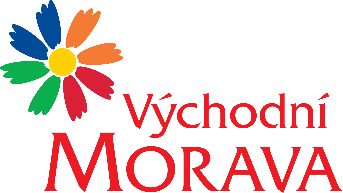 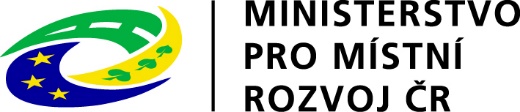 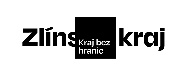 NAŠE ZNAČKA:	CCR049_2024-3hVYŘIZUJE:	Ing. Petra ZítkováTEL.:		XXXXXXXXXXXXXXXXXXE-MAIL:		XXXXXXXXXXXXXXXXXXZLÍN DNE:	8.4. 2024Pořadové číslo žádosti projektu: 136570Název projektu: „Východní Morava v Pohybu“		Objednávka č. CCR049_2024-3hObjednáváme u Vás podle platných zákonných směrnic o odběru, dodávce zboží a službách následující:Předmět plnění:	Grafické práce pro projekt „Východní Morava v pohybu“ v rozsahunávrh a tvorba tiskových dat pro aktualizaci dvou již existujících propagačních materiálů (fotografie + text, grafika k tématu): „Baťa nejsou jenom boty“Formát: 15x15 cmTisk: 4/4 (blok i obálka)Počet stran: cca 60 + 4 strany obálkaJazykové mutace: CZ, EN„Baťa nejsou jenom boty“Formát: 210x210 mmTisk: 4/4 (blok i obálka)Počet stran: cca 72 + 4 strany obálkaJazykové mutace: CZ, ENnávrh a tvorba tiskových dat pro CLV – 5 různých variantnávrh a tvorba inzerce dle dodaných podkladůTermín dodání :	31. 10. 2024Celková cena :		90.000,- Kč Fakturační údaje:	Centrála cestovního ruchu Východní Moravy, o.p.s.			J. A. Bati 5520, 761 90 Zlín			IČ: 27744485Splatnost faktury: 30 dnůBankovní spojení: Česká spořitelna, a.s.Číslo účtu: XXXXXXXXXXXXXXXXXXNejsme plátci DPH.Podkladem pro vystavení faktury dodavatelem je oboustranně podepsaný Předávací protokol.Forma úhrady: převodemDo faktury – daňového dokladu prosíme o uvedení textu:„Tento doklad je hrazen z Projektu Východní Morava v pohybu, který je realizován za přispění prostředků státního rozpočtu České republiky z programu Ministerstva pro místní rozvoj. Hrazeno z dotace ZK.“Splatnost faktury 30 dnů.……………………………………………….Mgr. Zuzana VojtováředitelkaPotvrzení objednávky - dodavatel: